Информационная газета 28 Отдела Надзорной ДеятельностиПермского муниципального района № 1  от 12 января 2018 г.По оперативным данным по состоянию на 08 января 2018 года на территории Пермского муниципального района произошло 5 пожаров (в 2017 – 6, снижение на 1 пожар или 16,67%) в 2018 году погибших на пожаре не зарегистрировано (в 2017 – 1, снижение на 100 %) получили травмы различной степени тяжести 2 человек (в 2017 – 0, рост на 100 %).Курильщикам на заметку.- Курение является наиболее распространенной причиной возникновения пожаров; - Если Вы курите в постели, то рано или поздно вы заснете, а это является смертельной опасностью; - Очищайте пепельницу постоянно и удостоверяйтесь, что в пепельнице нет горящих предметов, когда Вы выбрасываете пепел в мусор; - Если Вы курите на балконе, не бросайте окурок вниз – он может попасть на балкон, расположенный ниже Вашего. Старший инспектор 28 ОНПР по ПМРФедотовских Е.С.Как помочь при отравлении угарным газом?1. Угарный газ-окись углерода (СО) представляет собой безцветный газ. Человек не чувствует его при вдыхании, поэтому отравление происходит незаметно. Окись углерода- сильный яд, поражающий в первую очередь кровь, а также нервную систему, мышечную ткань, сердце. Первые признаки- головная боль, головокружение, шум в ушах, тошнота, могут возникнуть судороги.2. Причиной отравления может стать:открытый вентиль газовой плиты;неисправная печь или камин;задымление помещения при пожаре;автомобиль со включенным двигателем в закрытом гараже.3. Первая помощь: пострадавшего немедленно выносят на свежий воздух, укладывают на спину, расстегивают воротник, пояс. Лучшее средство – длительное вдыхание кислорода. Потерявшему сознание дают нюхать ватку, смоченную нашатырным спиртом. В случае отсутствия дыхания делается искусственное дыхание.4. Причиной отравления может стать бытовой газ метан, который используется в быту: в плитах и нагревательных приборах. В газ добавлено особое вещество, для придания ему специфического запаха, т.к. газ без запаха. Это позволяет быстро почувствовать утечку газа.5. Чтобы спасти пострадавшего, нужно действовать быстро  и решительно. Надо помочь пострадавшему из загазованного помещения на свежий воздух. Войдя в квартиру, закрыв предварительно рот мокрой тряпкой, открыть окна и двери. Помните: включении и выключение электроприборов крайне опасно, если произошла утечка газа, надо срочно вызвать газовую службу.Инспектор 28 ОНПР по ПМР                                                                                                                                                                                                                                                                                                                                                                       Казаринов П.В.Пожарная безопасность в садоводческих кооперативах.Не все знают, что помимо личных средств тушения пожаров можно рассчитывать на имущество дачного кооператива.На территории любого садового товарищества должны быть установлены пожарные посты - щиты с набором противопожарного инвентаря (огнетушители, ведра, бочки с водой, лопаты) из расчета один пост на каждые 20 участков. Узнайте, где находится такой пост на вашем участке.Очень важно, чтобы в товариществе были мотопомпы - приспособления для подачи воды на большое расстояние. Это позволит дачникам приступить к тушению до приезда пожарной машины из ближайшего города или поселка.Во время пожароопасного периода рекомендуется организовать добровольное патрулирование близлежащего леса, убирать мусор, остающийся в лесу после выходных.                                                                                                          Старший инспектор  28 ОНПР по ПМР           Казеев Д.А.                                                                                                                                                                             28 Отдел надзорной деятельности и профилактической работы по Пермскому муниципальному районутелефон: 294-67-61;  e-mail: ond.28@yandex.ru.тираж: 300 экз.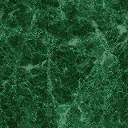 